It is very important that only good quality school supplies be purchased for the next school year.  We request that “dollar store” supplies NOT be brought to school, as they are not suitable for classroom use.  Please ensure you purchase all the supplies as they are needed for a smooth start for the new year.  All items must be individually labelled.SUPPLIESSUPPLIESSUPPLIESQuantityItemCheck 2 pkg.Lined paper refills (200 sheets)50Sheets graph paper (1 cm squares)10Duo tangs (different colours)1Ruler – 30cm/mm (rigid, not floppy)1 pkg.Pencil crayons (24) – sharpened (Laurentien, Crayola or Prang)20HB pencils – sharpened; OR mechanical pencils 0.5mm or 0.7mm lead size – labelled with name5Pens, medium blue (Papermate)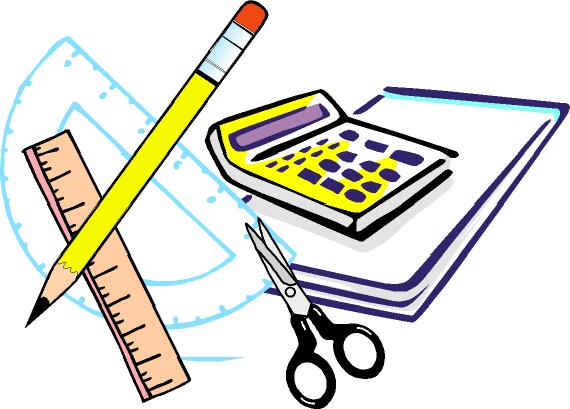 2Pens medium red (Papermate)5-6Sharpies – fine black5-6Sharpies – ultra fine1Plastic Pencil box – 8” x 5”4White vinyl large erasers1 boxFacial tissues (100)1Solar calculator1 pr.Scissors1 boxCrayola Crayons (24) 1Pencil Sharpener (with holder for shavings)4Glue Sticks (large)1 pkg.Felt Pens  12Dry Erase Markers and 1 white board eraser6Highlighters, different colours1 pairEarbuds (optional)11” 3 Ring Binder1Set of 8 dividers1Water Bottle1Personal size hand sanitizer1Clipboard (cover recommended)GYM CLOTHING – TO BE KEPT AT SCHOOL – appropriate for outside P.E. classGYM CLOTHING – TO BE KEPT AT SCHOOL – appropriate for outside P.E. classGYM CLOTHING – TO BE KEPT AT SCHOOL – appropriate for outside P.E. classQuantityItemCheck 1 pr.Running shoes – non-marking soles1 pr. Socks1 pr.Gym shorts1T-shirt1Sweatshirt1Cloth bag to hold clothing